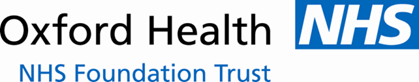 Council of Governors2nd November 2016AGENDA A meeting of the Council of Governors will take place on Wednesday, 2nd November 2016from 18:00 to 20:30at Unipart Conference CentreGarsington Road, Cowley, Oxford OX4 2PG 
(for Sat Nav OX4 6LN)There will be a private pre-meeting of the Governors from 17:30-18:00 
for those available to join the Lead Governor at this time.A light buffet will be available.If you are attending the meeting and have special dietary requirements please email Teresa.Twomey@oxfordhealth.nhs.uk to advise.Council of Governors2nd November 2016AgendaCouncil of Governors - member attendance 2016No.ItemReportLed byApprox TimeIntroduction and WelcomeChair18:00Apologies for Absence and quoracy checkChairSTAFF, PATIENT EXPERIENCE AND TRANSFORMATIONAL CHANGE PRESENTATIONSSTAFF, PATIENT EXPERIENCE AND TRANSFORMATIONAL CHANGE PRESENTATIONSSTAFF, PATIENT EXPERIENCE AND TRANSFORMATIONAL CHANGE PRESENTATIONSSTAFF, PATIENT EXPERIENCE AND TRANSFORMATIONAL CHANGE PRESENTATIONSSTAFF, PATIENT EXPERIENCE AND TRANSFORMATIONAL CHANGE PRESENTATIONSPatient Experience Presentation – Adult DirectorateOral PresentationPatient Experience and Involvement Manager18:00INTRODUCTORY ITEMSINTRODUCTORY ITEMSINTRODUCTORY ITEMSINTRODUCTORY ITEMSINTRODUCTORY ITEMSMinutes of Last Meeting on 14 September 2016 and Matters ArisingCG 31/16Chair18:15Declarations of InterestDeclarationChair18.20Update Report on Key Issues from Chief ExecutiveCG 32/16Chief Executive18:20Update Report from Chair Oral UpdateChair18.30QUALITY, PERFORMANCE AND GOVERNANCEQUALITY, PERFORMANCE AND GOVERNANCEQUALITY, PERFORMANCE AND GOVERNANCEQUALITY, PERFORMANCE AND GOVERNANCEQUALITY, PERFORMANCE AND GOVERNANCEUpdate on Trust Financial Position / Finance ReportCG 33/16Director of Finance18.35Workforce Performance ReportCG 34/16Director of Finance18.40Performance ReportCG 35/16Director of Finance18.45Governor matters:Forum updateGovernor HandbookCG 36/16CG 37/1618.50FORWARDPLANNINGOxfordshire Transformation (Presentation)Chief Executive19.00Sustainability and Transformation Plan (Presentation)Chief Executive19.15Specialist Commissioning (Presentation)Associate Director of Strategy19.30Financial Planning (Presentation)Director of Finance19.45Operational Planning (Presentation)2017 – 2019Associate Director of Strategy20.00Questions from the publicChair20.20Any other businessChair20.25Close of meetingChair20.30NameMarch JuneSeptemberNovemberMaureen GhirelliCaroline BirchN/AChris MaceN/AxAndy HarmanMaddy RadburnN/AxAdeel ArifN/AxMark AspinallN/AxxGeoffrey ForsterxHafiz KhanxTaufiqul IslamxxxJohn BidstonxMark TattersallxxMartin DominguezxxxGillian EvansxxGill RandallN/AChris RobertsAlan JonesReinhard KowalskiCatriona CanningN/AKaren HolmesN/ASoo YeoJudy YoungLouise WilldenxMartha KingswoodxNeil OastlerN/AxJudith HeathcoatxMike AppleyardDave PughxxxDavina LoganN/AxDavid MantxJune GirvinxSula Wiltshirex